СОДЕРЖАНИЕ1. Назначение изделия	42. Комплект поставки изделия	43. Основные технические характеристики	54. Конструкция изделия	65. Транспортировка и хранение	86. Требования безопасности	87. Установка калитки	97.1. Необходимое оборудование	97.2. Монтаж калитки	108. Подключение калитки	11. 8.1 Подключение питания	139. Эксплуатация изделия	149.1. Режимы работы калитки	1410. Диагностика возможных неисправностей	1511. Дилеры и сервисные центры	15Приложение 1. Рекомендуемые блоки питания	19Назначение изделияКалитка реверсивная с электромеханическим фиксатором предназначена для санкционированного пропуска людей на контрольно-пропускных пунктах (аэропортов, ж/д вокзалов, морских портов и т.д.)Комплект поставки изделия Комплект поставки изделияОсновные технические характеристики Общие характеристики* - зависит от длины створки калиткиТаблица 3. Электрические характеристики*- значения указаны при номинальном напряжении питанияПредприятие – изготовитель оставляет за собой право без дополнительных уведомлений менять комплектацию, технические характеристики и внешний вид изделияКонструкция изделияКалитка представляет собой неподвижную стойку (труба с фланцем), закрепленную на полу, и поворачивающейся створки (цилиндрическая голова с преграждающей дугой). На преграждающей дуге створки установлен щит, на котором нанесен знак с обозначением стрелки направления прохода, а на тыльной стороне нанесен знак запрета прохода. На рис. 1 показан внешний вид калитки.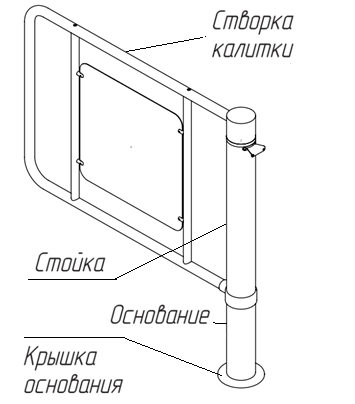  Общий видНа рис. 2 показан габаритный размеры калитки для ширины прохода 870 мм.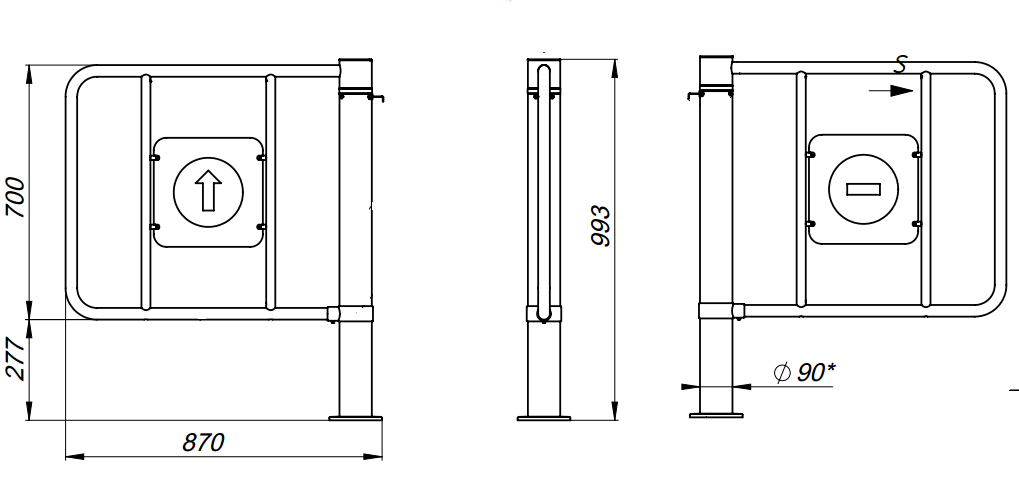 Габаритные размеры калитки-Створка калитки имеет возможность поворачиваться на 180° (+90°-90°),а при установке дополнительного ограничителя, только на 90°.-Конструкция калитки предусматривает фиксацию в закрытом (исходном) положении с помощью электромеханической защелки. -Перемещение створки в состояние «открыто» обеспечивается проходящим, путем толкания рукой (телом) по ходу движения.-Возврат створки в исходное положение происходит автоматически.-Калитка имеет световую двухцветную индикацию:-Зеленая - проход разрешен (створка разблокирована)-Красная - проход запрещен (створка заблокирована, с помощью электромеханической защелки)5. Транспортировка и хранениеИзделие в заводской упаковке можно перевозить воздушным, крытым автомобильным и железнодорожным транспортом с защитой от прямого воздействия атмосферных осадков и пыли без ограничения дальности. При транспортировке и хранении изделий на европоддонах допускается штабелировать коробки в 4 ряда. Хранить изделие допускается при температуре от +1 до +40°С. В помещении для хранения не должно быть паров кислот, щелочей, а также газов, вызывающих коррозию. 6. Требования безопасностиВНИМАНИЕ! Несоблюдение требований безопасности, указанных в данном разделе, может повлечь за собой нанесение ущерба жизни и здоровью людей, полной или частичной потере работоспособности изделия и (или) вспомогательного оборудования.ВНИМАНИЕ! Предприятие-изготовитель снимает с себя  ответственность за нанесение ущерба жизни и здоровью людей, полной или частичной потере работоспособности изделия и (или) вспомогательного оборудования при несоблюдении требований безопасности, указанных в данном разделе, а также прекращает действие гарантии на изделие.КАТЕГОРИЧЕСКИ ЗАПРЕЩАЕТСЯ:применять для чистки изделия химически агрессивные к материалам корпуса пасты и жидкости.7. Установка калиткиВНИМАНИЕ! Устанавливать калитку надежно, во избежание раскачивания и (или) опрокидывания в процессе эксплуатации. В случае установки калитки на полы низкой прочности принимайте меры по укреплению полов в месте установки.Перед началом проверки работоспособности калитки внимательно изучить данный раздел Руководства.7.1. Необходимое оборудованиеОборудование, используемое при монтаже калитки:электроперфоратор;отвертка крестовая;отвес или уровень;стальные подкладки для выравнивания калитки.7.2. Монтаж калиткиПодготовьте горизонтальную площадку в месте установки калитки.Откройте коробку, распакуйте изделие и проверьте его комплектность.Установите створку калитки на стойке при помощи установочных винтов. Убедитесь, что створка калитки надежно закреплена на стойке.Выполните разметку и просверлите 3 отверстия диаметром 16 мм в полу под анкеры крепления стойки калитки. Глубина закладного отверстия должна превышать длину анкера на 5 мм. Вставьте анкеры в отверстия.Установите стойку калитки на подготовленную площадку (рис. 3).Совместите отверстия в основании калитки с анкерами в полу. Проверьте вертикальность установки калитки в 2-х плоскостях, при необходимости используйте стальные прокладки требуемой толщины для правильной установки калитки. Закрепите фланец основания калитки тремя винтами М10, закрутив их в соответствующие  анкеры. 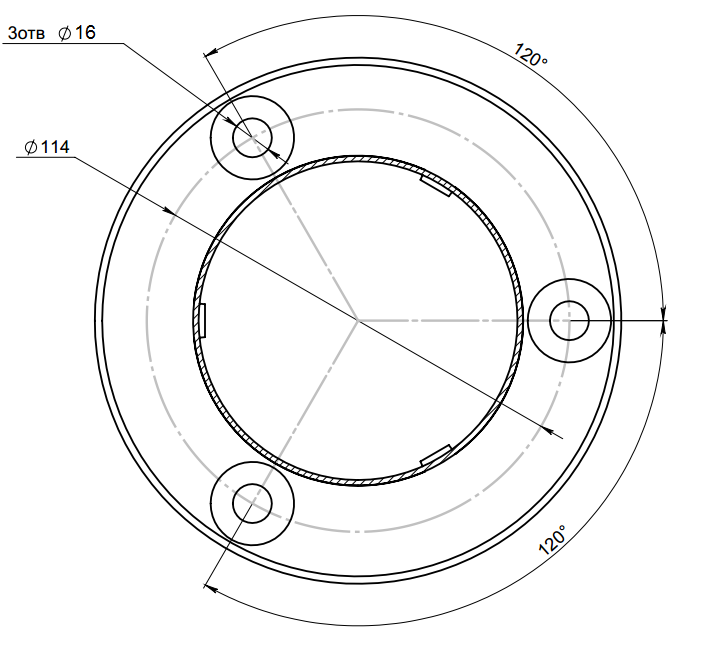  Установочные размеры8. Подключение калиткиСхема подключения блока питания (БП), кнопки управления и подключения ламп светофора (HL1,HL2) к плате калитки показана на рис. 4. Плата калитки расположена внутри стойки. Из стойки выведены провода для подключения. Внешний вид платы показан на рис. 5.При использовании калитки могут быть подключены лампы светофора, которые должны быть рассчитаны на напряжение 12В (6 ВТ). При установке ламп большей мощности необходимо установить развязывающие реле.Для подключения питания используется кабель ШВВП 2x0,75 (цвета подключения, согласно рис. 4). Для подключения выносных элементов используется четырех-жильный кабель, маркировка и соединение его см. рис. 4 Схема подключения калитки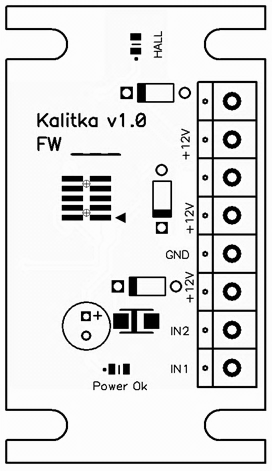 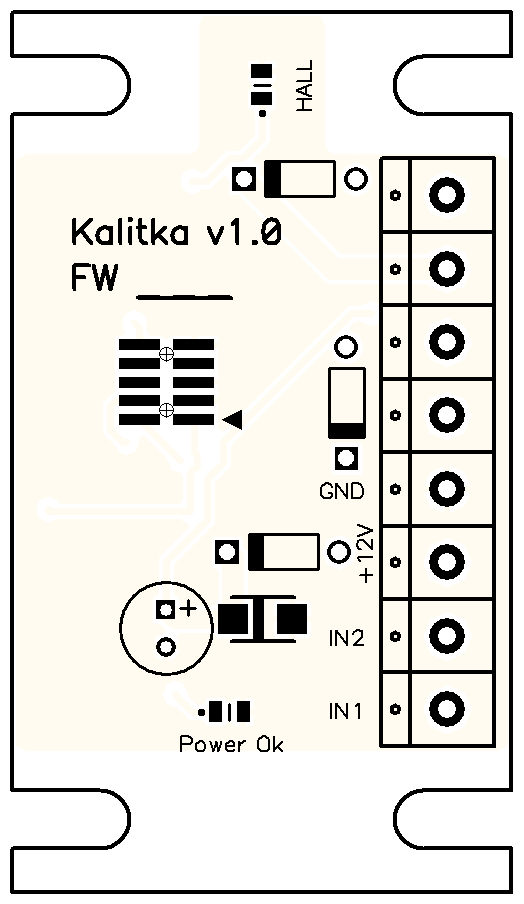 Внешний вид платы.8.1 Подключение питанияКалитка работает от источника постоянного тока напряжением 12В. Подбирая БП, следует учитывать, что с увеличением длины подводимого кабеля увеличивается падение напряжения.Список рекомендуемых блоков питания приведен в Приложении 1.Установите БП и кнопки управления (SB1, SB2) в месте, свободном для доступа оператора. Подключите кабели согласно схеме (рис. 4). Убедитесь в надежном подключении кабеля. (Кнопки управления в комплект поставки не входит, может быть использована  кнопка от дверного звонка.)9. Эксплуатация изделияПодключите БП калитки к сети ~220В. Калитка готова к работе.9.1. Режимы работы калиткиКалитка является нормально открытым устройством (при отключении  питания, калитка разрешает проход в обоих направлениях)При подключенном питании управление калиткой осуществляется с помощью кнопок управления. Для разблокировки створки калитки, нажмите на кнопку «разрешение прохода», при этом на стойке калитки загорится зеленая индикация. Переместите створку в состояние «открыто», оно обеспечивается проходящим, путем толкания рукой (телом) по ходу движения и совершите проход. В состояние «закрыто» калитка переходит самостоятельно, после прохода посетителя, при этом на стойке  калитки загорается красная индикация.Калитка разрешает проход по команде «разрешение прохода» в обоих направлениях.При нажатии кнопки «запрет прохода» калитка блокируется в обоих направлениях.10. Диагностика возможных неисправностей. Возможные неисправности11. Дилеры и сервисные центрыСписок официальных дилеров и сервисных центров постоянно обновляется. Наиболее актуальную информацию Вы можете получить на сайте: www.oxgard.com Сервисные центры Официальные дистрибьюторыПриложение 1. Рекомендуемые блоки питания1. ТелеИнформСвязь БП-5АOOO "Возрождение"192289 Санкт-Петербургул. Софийская, д. 66тел./факс +7 (812) 366 15 94www.oxgard.cominfo@oxgard.com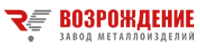 НаименованиеКоличествоКалитка реверсивная К15 А1 шт.Руководство по эксплуатации и монтажу1 шт.Паспорт изделия1 шт.ХарактеристикаЗначениеГабаритные размеры (ШхГхВ), в зависимости от ширины прохода, мм870870х145х993Вес, кг*20 кгДиапазон температур, ºС:- эксплуатация- транспортировка и хранение-40…+50-40…+50Относительная влажность воздуха, %, не более95Срок службы, лет5ХарактеристикаКалиткаНапряжение питания, В:-номинальное-рабочее12,010,8-13,2Максимальный ток *, А0,5ВНИМАНИЕ! Рекомендуется выполнить разметку установочных отверстий по отверстиям фланца основания стойки калитки с уже установленной створкой.ВНИМАНИЕ! Не рекомендуется использование импульсных блоков питания.НеисправностьДействиеБП подключен, но калитка не работаетСм. правильность подключения проводов питанияНе работает кнопка управленияПроверьте правильность подключения кабеля и его целостностьЭликсОфициальный дистрибьютор и сервис-центрЭликсОфициальный дистрибьютор и сервис-центр107023, Москваул.Малая Семеновская, д.3тел.: +7(495) 725-6680 e-mail: sec_market@elics.ruwww.elics.ru107023, Москваул.Малая Семеновская, д.3тел.: +7(495) 725-6680 e-mail: sec_market@elics.ruwww.elics.ruЛуис+Официальный дистрибьютор и сервис-центрЛуис+Официальный дистрибьютор и сервис-центр125040, Москва1-ая ул.Ямского Поля, д.28тел.: +7(495) 637-6316, 280-7750e-mail: luis@luis.ruwww.luis.ru125040, Москва1-ая ул.Ямского Поля, д.28тел.: +7(495) 637-6316, 280-7750e-mail: luis@luis.ruwww.luis.ruГарантОфициальный дистрибьютор и сервис-центрГарантОфициальный дистрибьютор и сервис-центр197022, Санкт-Петербургпр.Медиков, д.3, лит А, пом.4Нтел.: +7(812) 448-1616, 600-2060e-mail: mail@garantgroup.com www.garantgroup.com197022, Санкт-Петербургпр.Медиков, д.3, лит А, пом.4Нтел.: +7(812) 448-1616, 600-2060e-mail: mail@garantgroup.com www.garantgroup.comРавелин Лтд Официальный дистрибьютор и сервисный центрРавелин Лтд Официальный дистрибьютор и сервисный центр197022, Санкт-Петербургул.Профессора Попова, д.4тел.: +7(812) 327-5032e-mail: ravelin@ravelinspb.ruwww.ravelinspb.ru197022, Санкт-Петербургул.Профессора Попова, д.4тел.: +7(812) 327-5032e-mail: ravelin@ravelinspb.ruwww.ravelinspb.ruСкайросОфициальный дистрибьютор и сервис-центрСкайросОфициальный дистрибьютор и сервис-центр197110, Санкт-Петербург ул.Ремесленная, д.17тел.: +7(812) 448-1000 e-mail: sales@skyros.ruwww.skyros.ru197110, Санкт-Петербург ул.Ремесленная, д.17тел.: +7(812) 448-1000 e-mail: sales@skyros.ruwww.skyros.ruИнтантОфициальный дистрибьютор и сервис-центр 050026, Казахстан, г. Алматыул.Муратбаева, д.61тел.: +7(727) 316-4900, 234-1712e-mail: intant@intant.netwww.intant.kzПрофЭлектроникаОфициальный дистрибьютор и сервис-центр220104, Минскул.Петра Глебки, д.11, к.Г2, пом.17тел.: +375(17) 390-6666 e-mail: info@sob.bywww.sob.byЛуис+Официальный дистрибьютор и сервис-центр125040, Москва1-ая ул.Ямского Поля, д.28тел.: +7(495) 637-6316, 280-7750e-mail: luis@luis.ruwww.luis.ruЭликсОфициальный дистрибьютор и сервис-центр107023, Москваул.Малая Семеновская, д.3тел.: +7(495) 725-6680 e-mail: sec_market@elics.ruwww.elics.ruСатро-ПаладинОфициальный дистрибьютор129515, Москваул.Кондратюка, д.9, стр.1тел.: +7(495) 739-2283e-mail: market@satro.ruwww.satro.ru ВИДЕОГЛАЗОфициальный дистрибьютор105187, Москваул.Вольная, д.35, стр.19тел.: +7(495) 280-7170 e-mail: info@videoglaz.ruwww.videoglaz.ruЭлиском-СБОфициальный дистрибьютор107553, Москваул.Большая Черкизовская, д.24А, стр.1тел.: +7(495) 280-7117 e-mail: sales@eliscom.ruwww.eliscom.ruГлобал АйДиОфициальный дистрибьютор129343, Москвапр.Серебрякова, д.14, стр.15тел.: +7(495) 772-22-42e-mail: info@global-id.ruwww.global-id.ruРавелин Лтд Официальный дистрибьютор и сервисный центр197022, Санкт-Петербургул.Профессора Попова, д.4тел.: +7(812) 327-5032e-mail: ravelin@ravelinspb.ruwww.ravelinspb.ruСкайросОфициальный дистрибьютор197110, Санкт-Петербургул.Ремесленная, д.17тел.: +7(812) 448-1000 e-mail: sales@skyros.ruwww.skyros.ruАлпроОфициальный дистрибьютор194100, Санкт-ПетербургБольшой Сампсониевский пр., д.70, лит.«В», пом.3Нтел.: +7(812) 702-1755e-mail: alpro@alpro.ruwww.alpro.ru ГарантОфициальный дистрибьютор и сервис-центр197022, Санкт-Петербургпр.Медиков, д.3, лит А, пом.4Нтел.: +7(812) 448-1616, 600-2060e-mail: mail@garantgroup.com www.garantgroup.comСайлексОфициальный дистрибьютор192289, Санкт-Петербургул.Софийская, д.66, лит Ател.: +7(812) 309-3003e-mail: info@cilex.ru www.cilex.ruТрионОфициальный дистрибьютор620049, Екатеринбург ул.Первомайская, д.107, оф.105тел.: +7(343)-278-7150, 278-7153 e-mail: trion96@mail.ruwww.oootrion.ruКомплексные системы безопасностиОфициальный дистрибьютор362043, Владикавказул.Весенняя, д.1а тел.: +7(8672) 40-3594e-mail: csb2010@mail.ruwww.ksb-rso.ruИнтантОфициальный дистрибьютор и сервис-центр 050026, Казахстан, г. Алматыул.Муратбаева, д.61тел.: +7(727) 316-4900, 234-1712e-mail: intant@intant.netwww.intant.kzПрофЭлектроникаОфициальный дистрибьютор и сервис-центр220104, Минскул.Петра Глебки, д.11, к.Г2, пом.17тел.: +375(17) 390-6666 e-mail: info@sob.bywww.sob.by